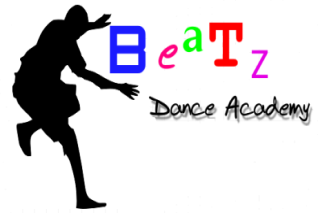 BeaTz Dance Academy Dance days	Dance Academy is running lots of dance days throughout 2024. We are offering a high standard of teaching; dance classes and workshops ran by experience coaches. Throughout the day your children will have the opportunity to interact, make new friends, build confidence and have fun whilst learning a number of new skills and having lots of fun. * 2024 dates are available to book in advance*             *Boys & girls welcome for the ages of 4-12*“It’s an opportunity not to be missed at reasonable affordable prices”Day Includes: Talent Shows, Team Games, Leadership skills, Street Dance, Cheerleading, Treasure hunt, Break Dancing, Technique dance specific’s, Arts & Crafts, Themed dances, Competitions, Confidence builders & Much more. *Please note not all topics are covered in one day*GDPR: The information collected from this reply slip is kept for the duration of the day/days signed up to for Emergency use mainly. However we do keep you updated with session info, upcoming events and the odd advertising message. By signing the booking form you are agreeing to us storing your information safely, No information is passed on to a third party. If you require any further information or have any queries please contact Cassi.*BANK DETAILS FOR DIRECT TRANSFER; (Please give childs name as reference and inform BeaTz of the payment asap)	          Sort code: 20-91-79	          Account number: 33855406*No refunds or credit notes once payment has been received under any circumstances. Signing this booking form you are agreeing to these terms.Name of ChildName of Parent Childs age  Childs schoolDates Attending Contact Number 1Contact Number 2Payment Method Email Address Parent signature for the attendance of the day and agreement to No refund policy for Dance daysPhoto consentAny Medical ConditionsAny Medical ConditionsAny Medical ConditionsArea    VenueDatesTimesPriceSibling priceSt.AlbansSkyswood school, St.Albans,HertfordshireAL4 9RSMAY HALF TERM29th May ONLYSUMMER30th, 31st July, 13th, 14th, 20th & 21st August TBC10.00am – 3.00pm£25.00Perday£20.00Per day